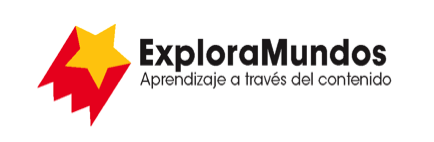 Niveles T, U, V: Investigaciones
Salvemos el río AmazonasParte 5: Presenta y comparte
Mira toda la información que reuniste durante tu investigación.¿Cuáles son las ideas más importantes sobre salvar al río Amazonas?Escribe las ideas más importantes en una tabla.
Cuando termines, asegúrate de guardar este archivo.Ubicación 1Ubicación 2Ubicación 3UbicaciónClimaRío principalPlantas más importantesAnimales más importantesGrupos nativosAmenazas que enfrenta esta selva tropicalGrupos conservacionistas que tratan de salvar la selva